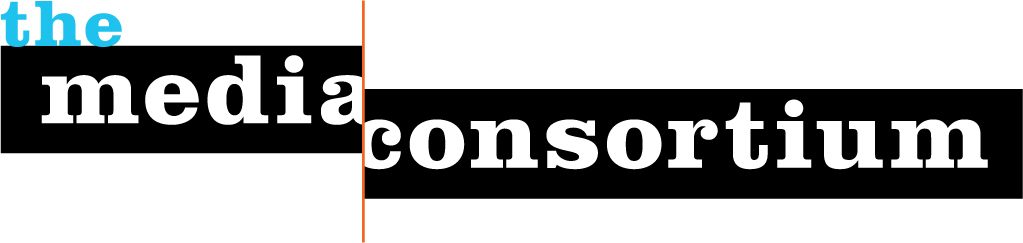 DC Member Meet & GreetThe American Prospect, 1710 Rhode Island Ave NW , 12th Floor Thurs, May 26, 2011Agenda:3:00 p.m. Welcome and Introductions3:15 p.m. Presentation and Conversation with Special Guests4:15 p.m. Looking Forward: How Can TMC Serve Members in 2012?5:00 p.m. Break!Guest Bios:Preston Rhea (rhea@newamerica.net) is a Research Associate for the Open Technology Initiative at the New America Foundation. He supports OTI's mission of digital justice for its Broadband Technology Opportunities Program work with research, analysis, writing and program assistance. Preston also researches and writes on community-based communications and technology activism, and is active in organizing community mesh wireless networks in Washington, most notably with the Bloomingdale neighborhood-based Broadband Bridge project.Before joining the New America Foundation, Preston spent a year in Beijing, China working for an Internet content delivery network. He holds a bachelor of science degree in electrical engineering from the Georgia Institute of Technology, as well as a Spanish minor and an International Plan certificate. Preston also studied electrical engineering at the Universitat Politècnica de València in Valencia, Spain, and spent five years in several countries working with the global student-run organization AIESEC.Sarah Morris (morriss@newamerica.net) is a Policy Analyst for the Open Technology Initiative at New America Foundation, and assists in the research and development of policy proposals related to open technologies, broadband access, and emerging technological issues.Prior to joining New America Foundation, Ms. Morris previously served as a Google Policy Fellow with the Media Access Project, where she assisted with research and drafting of FCC comments on issues including media ownership, competition, and the open Internet. She earned a B.A. in Political Science and English from the University of Nebraska-Lincoln, and a J.D. and LL.M. in Space and Telecommunications Law from the University of Nebraska College of Law, completing her thesis on privacy and security concerns related to Smart Grid technology.